												N° 4BREST  RENNES   1979     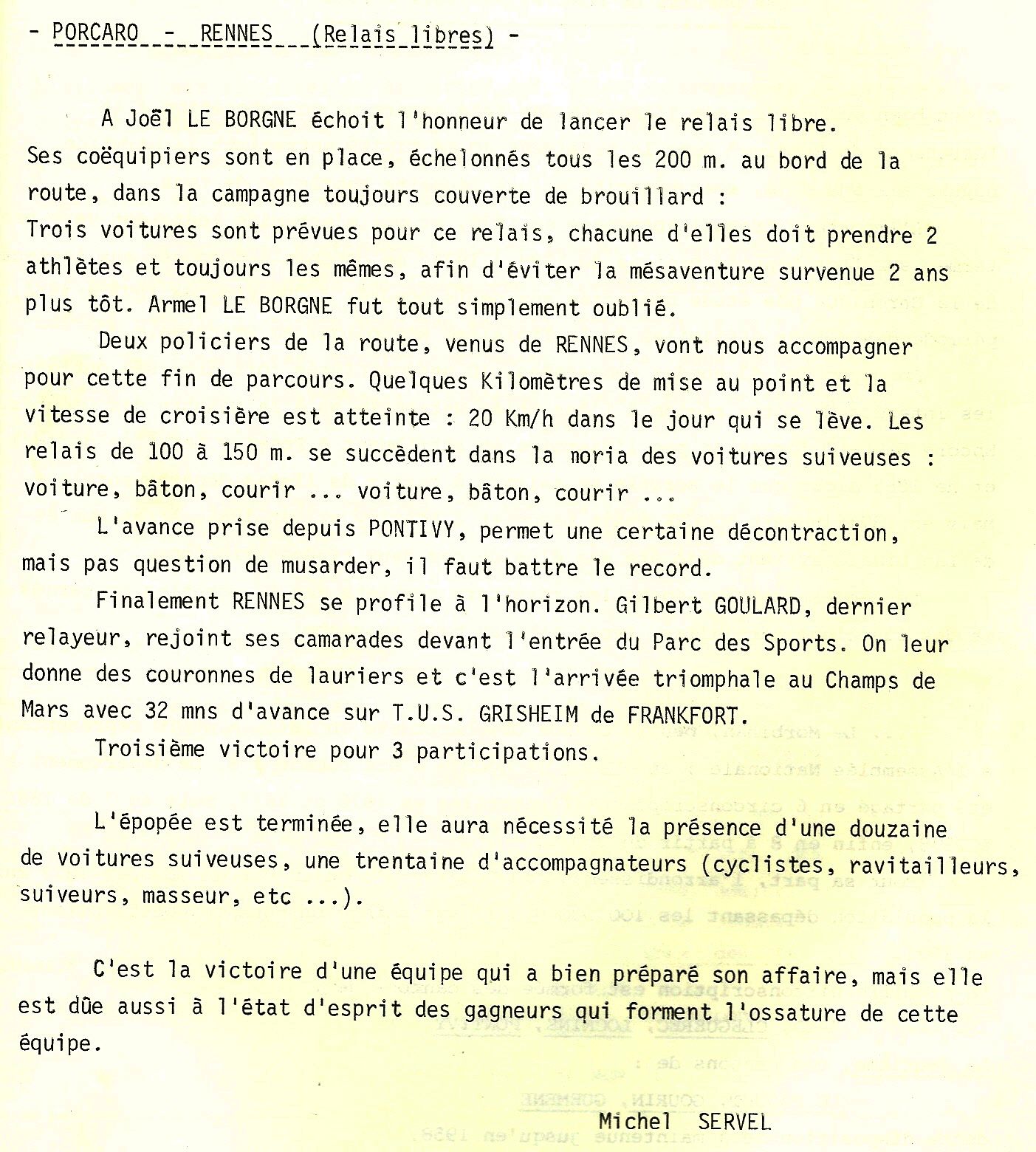 